Expediente Nº 1100-1096 Año 2020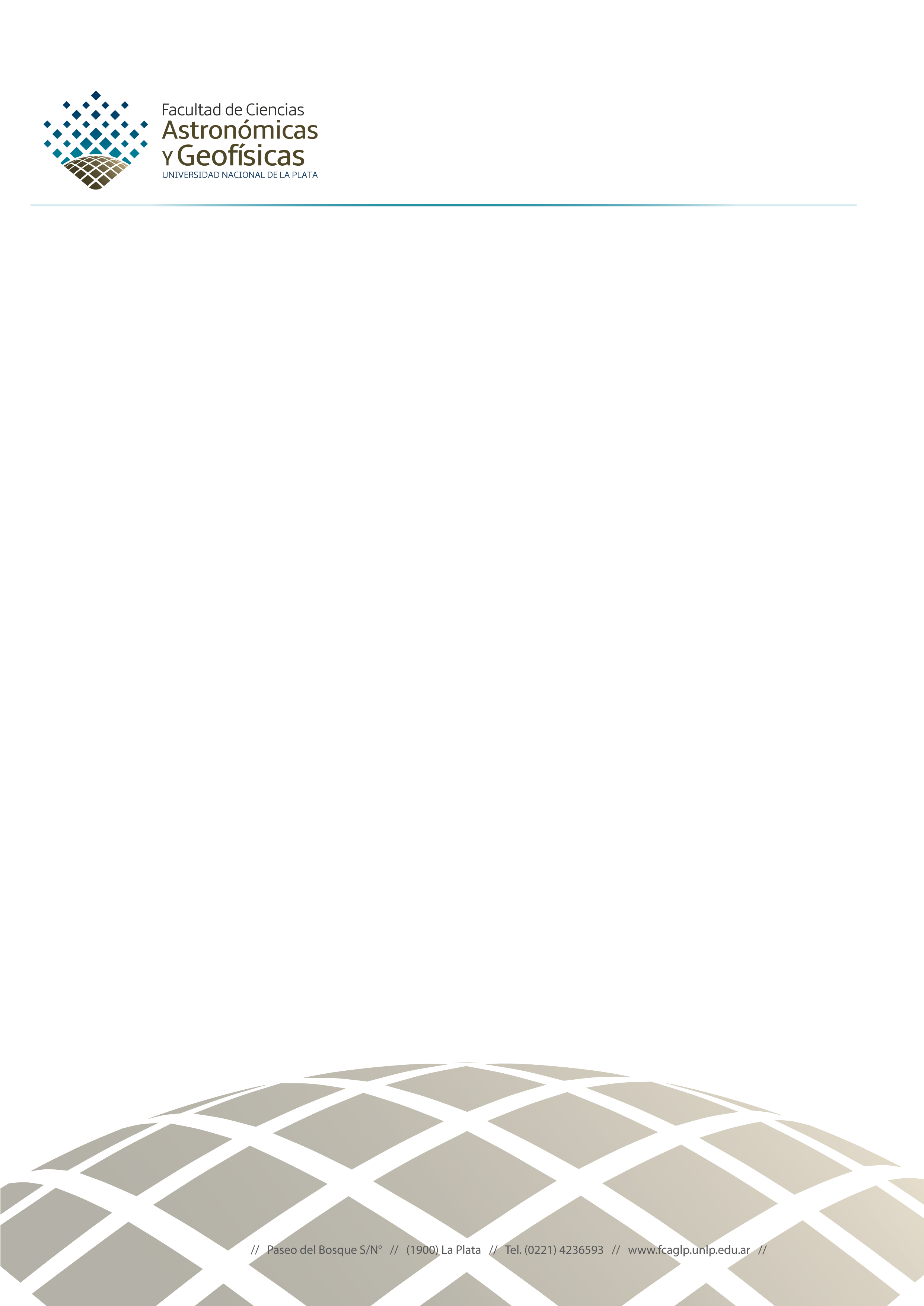 La Plata, 02 de marzo de 2021.-En la ciudad de La Plata, a los dos (02) días del mes de marzo de 2021, queda cerrada la inscripción en el Llamado a a Concurso público, abierto, de antecedentes y oposición para la cobertura de un cargo de Profesor Adjunto Ordinario con semidedicación, en la línea de investigación “Propiedades físicas del gas nebular en Regiones de Formación Estelar y AGNs: estudios quemodinámicos usando observaciones y modelos”, para la cátedra de “Óptica Astronómica”. Se ha presentado un  (1) inscripto, a saber:HÄGELE, GUILLERMO FEDERICODe acuerdo con la Resolución Covid-19 nº184/20 del Consejo Directivo, el Jurado del mencionado Llamado a Concurso se conforma de la siguiente forma:Profesores Titulares  Lic. Luis MartorelliDr. Fausto BrédiceDr. Gustavo Baume

Profesores Suplentes Dr. Sergio Aldo CelloneDr. Ricardo GilHutton
Graduado Titular
Dr. Eduardo Fernandez Lajus
Graduado Suplente 
Dr. Roberto Venero
Alumno Titular 
Srta. Andrea Corvera

Alumno Suplente 
Srta. Estrella Guzman CcolqueLic. Mariana Tártara
Jefa del Departamento de Concursos
Facultad de Ciencias Astronómicas y Geofísicas